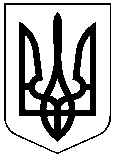 БАШТЕЧКІВСЬКА СІЛЬСЬКА  РАДАПРОЄКТ РІШЕННЯ________ 2023 року                           с.Баштечки                                  №______Про затвердження структурита штатного розпису виконавчого комітету Баштечківської сільськоїради на 2023 рікВідповідно до п. 5 ч. 1 ст. 26 Закону України «Про місцеве самоврядування в Україні», Закону України «Про внесення змін до деяких законодавчих актів України щодо розвитку інституту старост» від 14.07.2021 року №1638-ІХ та з метою вдосконалення роботи виконавчих органів ради, структурування функціональних напрямків діяльності Баштечківська сільська рада ВИРІШИЛА :Затвердити структуру та загальну чисельність апарату Баштечківської сільської ради та її виконавчого комітету на 2023 рік (додаток 1). Затвердити штатний розпис виконавчого комітету Баштечківської сільської ради на 2023 рік (додаток 2).Контроль за виконанням цього рішення покласти на комісію з питань  фінансів, бюджету, планування, соціально – економічного розвитку, інвестицій та міжнародного співробітництва.Сільський голова                                                                              Сергій МЕЛЬНИК                                                                                                    Додаток 1                                                                                                    до рішення сесії Баштечківської                                                                                                        сільської ради                                                                                                     від _______2023 року №23 -___/VIIIСТРУКТУРАБАШТЕЧКІВСЬКОЇ СІЛЬСЬКОЇ РАДИ на 2023 рікСекретар сільської ради                                                     Ольга СТЕПАНЮК                                                                                     Додаток 2                                                                                                    до рішення сесії Баштечківської                                                                                                        сільської ради                                                                                                     від _______2023 року № 23-__/VIII                                                                          „Затверджую”                                               штат в кількості  30,0    штатних одиниць                                               із місячним фондом заробітної плати                                               за посадовими окладами   187584,00 грн.                                                сто вісімдесят сім тисяч п’ятсот вісімдесят чотири                                                 грн.00 коп.                                                                               Сільський голова                                 Сергій МЕЛЬНИК                                                                         ШТАТНИЙ  РОЗПИС  ВИКОНАВЧОГО КОМІТЕТУ БАШТЕЧКІВСЬКОЇ СІЛЬСЬКОЇ РАДИна 2023 рікГоловний бухгалтер                                                                            Леся БЕВЗЮК№ п/пНазва структурного підрозділу і посадКількість штатних одиницьОРГАНИ УПРАВЛІННЯ1Сільський голова12Заступник сільського голови з питань діяльності виконавчих органів ради13Секретар сільської ради4Староста 45Секретар керівника1всьогоЗАГАЛЬНИЙ ВІДДІЛ6Начальник відділу17Головний спеціаліст - юрист18Спеціаліст1всього3                ВІДДІЛ БУХГАЛТЕРСЬКОГО ОБЛІКУ,      ПЛАНУВАННЯ ЕКОНОМІЧНОЇ ДІЯЛЬНОСТІ ТА                                            ЗВІТНОСТІ                ВІДДІЛ БУХГАЛТЕРСЬКОГО ОБЛІКУ,      ПЛАНУВАННЯ ЕКОНОМІЧНОЇ ДІЯЛЬНОСТІ ТА                                            ЗВІТНОСТІ9Начальник відділу - головний бухгалтер110Провідний спеціаліст111Спеціаліст 1всього3ВІДДІЛ З ПИТАНЬ ЗЕМЕЛЬНИХ ВІДНОСИН, МІСТОБУДУВАННЯ, АРХІТЕКТУРИ, ЖИТЛОВО-КОМУНАЛЬНОГО ГОСПОДАРСТВА, БЛАГОУСТРОЮ ТА ОХОРОНИ НАВКОЛИШНЬОГО СЕРЕДОВИЩА12Начальник відділу113Інспектор 1всього2ВІДДІЛ «ЦЕНТР НАДАННЯ АДМІНІСТРАТИВНИХ ПОСЛУГ» (ЦНАП)14Начальник відділу115Державний реєстратор116Адміністратор 4всього6СЛУЖБА У СПРАВАХ ДІТЕЙ17Начальник1всього1ОБСЛУГОВУЮЧИЙ ПЕРСОНАЛ18Прибиральник службових приміщень 519Сторож 120Водій 1всього7Разом30,0ВІДДІЛИ, ЯК ОКРЕМІ ЮРИДИЧНІ ОДИНИЦІВІДДІЛ ФІНАНСІВ БАШТЕЧКІВСЬКОЇ СІЛЬСЬКОЇ РАДИВІДДІЛ ОСВІТИ, КУЛЬТУРИ, МОЛОДІ ТА СПОРТУ  БАШТЕЧКІВСЬКОЇ СІЛЬСЬКОЇ РАДИКОМУНАЛЬНИЙ ЗАКЛАД «ЦЕНТР НАДАННЯ СОЦІАЛЬНИХ ПОСЛУГ БАШТЕЧКІВСЬКОЇ СІЛЬСЬКОЇ РАДИ»№ п/пНазва структурного підрозділу та посадК-сть штат одинПосадовий оклад (грн..)Фонд заробітної плати на місяць (грн..)1Сільський голова112000,0012000,002Заступник сільського голови з питань діяльності виконавчих органів ради111000,0011000,003Секретар сільської ради11000,0011000,004Старости410000,0040000,005Секретар керівника14400,004400,006Начальник загального відділу16900,006900,007Головний спеціаліст-юрист15100,005100,008Спеціаліст14540,004540,009Начальник земельного відділу16900,006900,0010Інспектор 14300,004300,0011Начальник бухгалтерського відділу – головний бухгалтер16900,006900,0012Провідний спеціаліст14900,004900,0013Спеціаліст - бухгалтер14540,004540,0014Начальник відділу ЦНАП16900,006900,0015Державний реєстратор15300,005300,0016Адміністратор 45300,00	21200,0017Начальник Служби у справах дітей16900,006900,0018Сторож13540,003540,0019Прибиральник службових приміщень	5,03540,0017700,0020Водій13564,003564,00          разом30,0127524,00187584,00